 全自动酶标仪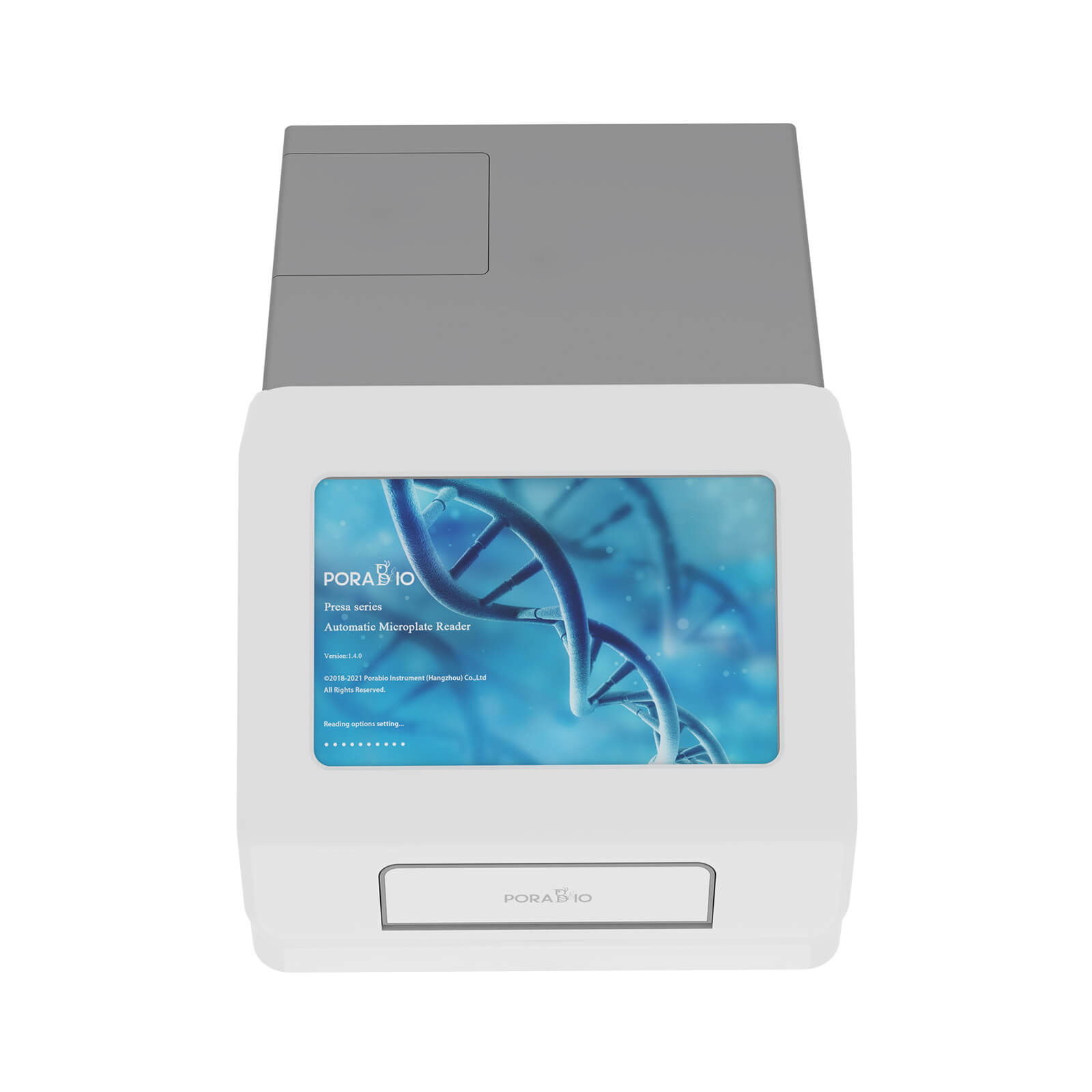 酶标仪是酶联免疫吸附试验的专用仪器，经由不同固定波长的滤光片，可以检测340~750 nm光的吸收值。广泛地应用于生物学、农业科学、食品和环境科学的应用研究。如蛋白质浓度测定、细胞增殖、凋亡测试，酶动力学，测试药物解离代谢测试等。产品优势：标配5组滤光片标配405、450、492、562、630 nm滤光片，最多可配置8组滤光片，满足多种实际应用需求。长寿命光源采用6 V 10 W卤素灯作为光源，寿命可达2000 h。单双波长检测用户可选择进行单波长、双波长检测，读板高效、迅速。振板功能支持振板功能，可根据使用需要设置振板时间和速度。自动校准算法支持开机自检，支持自动校准、定位算法，检测数据更加精准可靠。内置式工作台用自主研发的安卓系统，96孔可视化布板，可独立完成样品的检测和分析，包括吸光度分析、定量分析、定性分析、质控分析等，操作简便，无需额外配置电脑，占地空间小。10.1英寸液晶彩色触摸屏超大尺寸液晶彩色触摸屏，戴手套不影响操作，操作体验好。数据导出分析可存储约 200板检测程序和10 万板检测数据，可通过USB接口以96孔可视化布板方式输出检测结果。布局合理设计合理，无需拆开机身即可更换光源或滤光片，维护方便。技术参数：产品名称全自动酶标仪产品型号PRESA-96操作方式10.1英寸彩色液晶触摸屏操作系统自研安卓系统，内置式工作台，无需连接电脑测量系统8通道光源6 V 10 W卤素灯，寿命可达2000 h波长范围340~750 nm ⋆滤光片标配5块滤光片：405、450、492、562、630 nm，另可选配340~750 nm波长滤光片，最多8片滤光片半波带宽8±2 nm吸光度范围0~4 A分辨率0.001 A准确性（405nm)±1%（0~3 A）；±2%（3~4 A）精确性（405nm)CV≤0.2%（0~3 A）；CV≤1.0%（3~4 A）单双波长检测支持⋆振板功能支持测量速度快速测量模式：<6 s 标准测量模式：单波长＜15 s，双波长＜28 s检测功能吸光度检测、定性检测、定量检测、动力学检测内存可存储约200板检测程序和10万板检测数据接口USB接口电源AC 220~240 V，50~60 Hz外形尺寸（W×D×H） 294×455×251 mm净重15 kg功率60 W